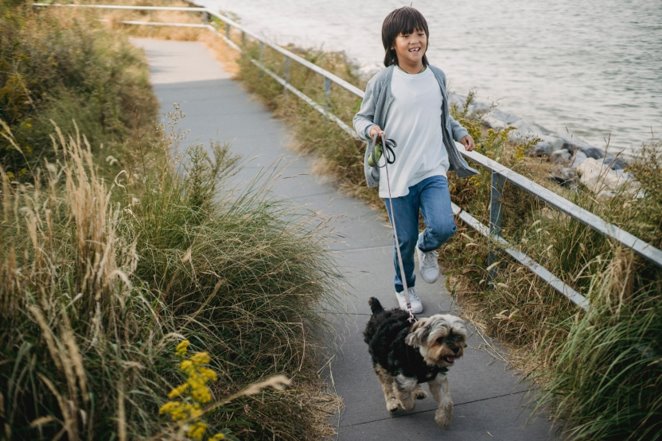 BEVEGELSEElevhefte ØKT 1: Hvordan beveger ulike dyr seg?I hvilke leveområder lever dyra?I hvilke leveområder lever dyra? Plasser dyrekortene i rutene der du mener de hører til. Begrunn. Noen kort kan høre til flere steder.  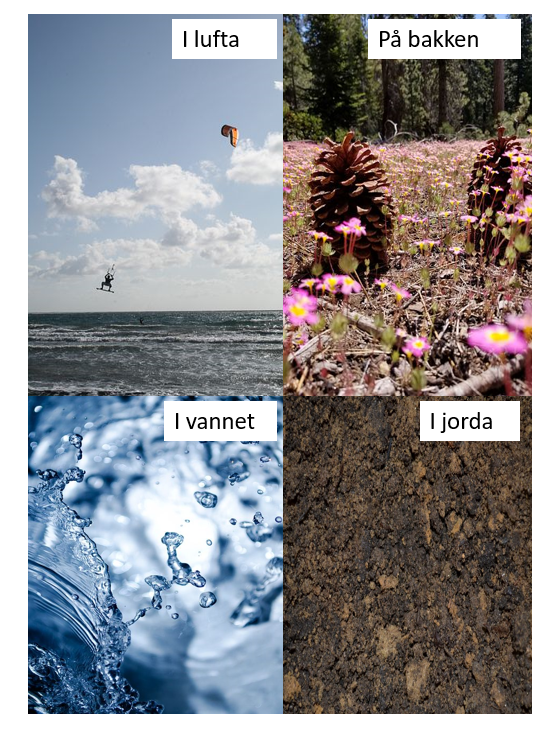 1.2.NøkkelsetningerSkriv ned nøkkelsetningeneØkt 2: Muskler og skjelett2.1. Tegneoppgave. Hva hvis … Hva hadde skjedd hvis vi ikke hadde skjelett?Hva hadde skjedd hvis vi ikke hadde muskler? 2.2 LeseoppdragLes påstandene før du ser episoden fra «Den magiske kroppen». Kryss av om du er enig eller uenig i påstandene. Etter du har sett filmen kan du se om du endrer mening.2.3. NøkkelsetningerSkriv ned nøkkelsetningene. Økt 3: Energikjeder3.1. EnergikjedeVelg deg ut en matvare og bruk den til å tegne en energikjede. 3.2 Nøkkelsetninger Skriv ned nøkkelsetningene.ØKT 4: Lag en modell4.1. Lag en forklaring til modellenFullfør setningene for å lage en forklaring til modellen. Bruk ordene til hjelp.  Musklene får energi fra ________.__________gir beskjed til____________om at de skal trekke seg sammen.  Når muskel 1 trekker seg sammen, går underarmen__________.Når muskel 2 trekker seg sammen, går underarmen__________.Musklene jobber___________. Den ene_________, den andre__________.__________er bundet sammen i bevegelige __________. Ord: opp, musklene, i par, knoklene, hjernen, mat, trekker seg sammen, slapper av, ledd, ned. 4.2. Sammenlign modellen din med din egen armSammenlign armen din med modellen. Skriv ned hva som er likt og hva som er forskjellig.PåstandEnigUenig Kjøttet vi spiser til middag er muskler.For at vi skal kunne bøye armen, må en muskel i armen trekke seg sammen.Når vi trener, blir musklene tjukkere. Muskler er alt vi trenger for å bevege oss.Vi har ikke muskler i haka. Vi bruker ikke muskler når vi sover. For å få større muskler i kroppen bør vi både trene og spise. Muskler kan bevege skjelettet.Når vi bestemmer oss for å løfte armen, gir hjernen beskjed til muskler om å trekke seg sammen.Likheter ved modell og egen armForskjeller ved modell og egen arm